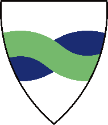 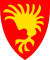 GJENNOMFØRTE TILTAK OG EVALUERING AV DISSE VED VURDERINGER AV BARNS BEHOV FOR SPESIALPEDAGOGISK HJELP, JFR. §§ 31 – 34 I BARNEHAGELOVENFør et barn – som barnehagen vurderer kan ha særlig behov for spesialpedagogisk hjelp - kan henvises til PPT, skal barnehagen gjøre vurderinger, kartlegginger og prøve ut tilrettelegginger. Når pedagogen har til hensikt å benytte systematiske verktøy for å kartlegge et barns språklige, motoriske og sosiale ferdigheter nærmere, må foreldrene få informasjon om hva pedagogen tenker om situasjonen. De må bli informert om formålet med kartleggingen. Skjemaet skal barnehagen nytte for å beskrive barnets utfordringer, hvilke tiltak som er prøvd ut og resultatet av disse. Skjemaet arkiveres som dokumentasjon på barnehagens arbeid. Hvis barnehagen – etter godkjennelse fra foresatte – sender henvisning til PPT, skal skjemaet sendes med den pedagogiske rapporten som vedlegg.Utvid tabellen med nye rader ved behov!Tiltakene er gjennomgått og drøftet med:		Er Stafettlogg opprettet for barnet (BTI)?	Foresatte						Ja								NeiVed henvisninger skal opprettede stafettlogger følge med!Tiltakene og vurderingene er gjennomgått og drøftet med nærmeste leder og vi konkluderer med følgende:	Barnet får et tilfredsstillende utbytte og trenger ikke spesialpedagogisk hjelp.	Det tilrås at barnet henvises til PPT for sakkyndig vurdering. 	Barnet henvises til PPT da foresatte har krevd undersøkelse/sakkyndig vurdering.Underskrift:_________________________________________	_____________________________________Barnehagelærer/spesialpedagog			StyrerBarnets navnFødtBarnehagens navnBESKRIV BARNETS UTFORDRINGER:BESKRIV GJENNOMFØRTE TILTAK:Beskriv det pedagogiske materiellet barnehagen har til disposisjon. Eks: leker, datatekniske løsninger. Beskriv hvordan materiellet brukes i arbeidet med barnet.Beskriv barnehagens/personalets kompetanse i forhold til utdanning, erfaring og særlige kvalifikasjoner.Beskriv gruppeinndelinger, innhold og omfangBESKRIV GJENNOMFØRTE TILTAK:Beskriv det pedagogiske materiellet barnehagen har til disposisjon. Eks: leker, datatekniske løsninger. Beskriv hvordan materiellet brukes i arbeidet med barnet.Beskriv barnehagens/personalets kompetanse i forhold til utdanning, erfaring og særlige kvalifikasjoner.Beskriv gruppeinndelinger, innhold og omfangEVALUERING AV GJENNOMFØRTE TILTAK:1234Sted/dato